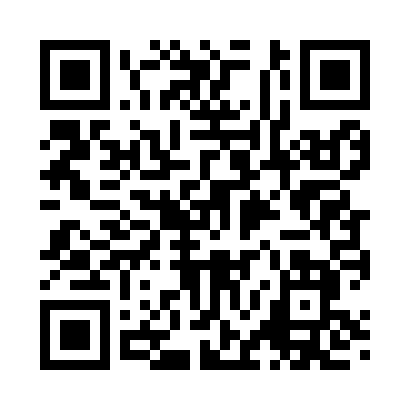 Prayer times for Artonish, Mississippi, USAWed 1 May 2024 - Fri 31 May 2024High Latitude Method: Angle Based RulePrayer Calculation Method: Islamic Society of North AmericaAsar Calculation Method: ShafiPrayer times provided by https://www.salahtimes.comDateDayFajrSunriseDhuhrAsrMaghribIsha1Wed5:096:211:034:427:468:582Thu5:086:201:034:427:478:593Fri5:076:191:034:427:479:004Sat5:066:181:034:427:489:015Sun5:046:181:034:427:499:026Mon5:036:171:034:427:499:037Tue5:026:161:034:427:509:048Wed5:016:151:034:427:519:059Thu5:006:141:034:427:519:0610Fri4:596:141:034:427:529:0611Sat4:596:131:034:427:539:0712Sun4:586:121:034:427:549:0813Mon4:576:121:034:427:549:0914Tue4:566:111:034:427:559:1015Wed4:556:101:034:427:569:1116Thu4:546:101:034:427:569:1217Fri4:536:091:034:427:579:1318Sat4:536:081:034:427:589:1419Sun4:526:081:034:427:589:1420Mon4:516:071:034:427:599:1521Tue4:506:071:034:427:599:1622Wed4:506:061:034:428:009:1723Thu4:496:061:034:428:019:1824Fri4:486:051:034:428:019:1925Sat4:486:051:034:428:029:1926Sun4:476:051:034:428:039:2027Mon4:476:041:044:438:039:2128Tue4:466:041:044:438:049:2229Wed4:466:041:044:438:049:2230Thu4:456:031:044:438:059:2331Fri4:456:031:044:438:059:24